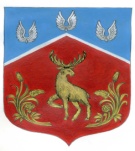 СОВЕТ ДЕПУТАТОВМУНИЦИПАЛЬНОГО ОБРАЗОВАНИЯ ГРОМОВСКОЕ СЕЛЬСКОЕ ПОСЕЛЕНИЕ МУНИЦИПАЛЬНОГО ОБРАЗОВАНИЯ ПРИОЗЕРСКИЙ МУНИЦИПАЛЬНЫЙ РАЙОН ЛЕНИНГРАДСКОЙ ОБЛАСТИР Е Ш Е Н И Е  От  24 апреля 2019 года                 № 179О    внесении     изменений     в       решение совета   депутатов   № 158   от  26.12.2018г.    «Об    утверждении     размеров    месячных должностных      окладов    муниципальных служащих администрации  муниципального образования Громовское  сельское  поселение муниципального  образования  Приозерский муниципальный  район  Ленинградской  области»        В  соответствии  с  Федеральным  законом  «О муниципальной службе в Российской Федерации»  25-ФЗ от 02.03.2007 года, областным  законом   № 14-оз  от  11.03.2008 года  «О  правовом регулировании муниципальной службы в Ленинградской области», в связи с повышением МРОТ, установленного региональным соглашением о минимальной заработной плате в Ленинградской области на 2019 год (Заключено 05.12.2018 № 06/С-18), Совет  депутатов  муниципального образования Громовское  сельское  поселение   муниципального  образования  Приозерский   муниципальный  район  Ленинградской  области  РЕШИЛ:     1. Внести изменение в Приложение 2  решения совета депутатов № 158 от 26.12.2018 г. «Об утверждении размеров месячных должностных окладов муниципальных служащих администрации муниципального образования Громовское сельское поселение муниципального образования Приозерский муниципальный район Ленинградской области»  и утвердить размер месячного должностного оклада уборщицы в размере 5800,00 рублей.     2. Настоящее решение вступает в силу с момента подписания и распространяется на правоотношения, возникшие с 01.01.2019 года.Глава муниципального образованияГромовское сельское поселение                                            А.Д. ПокровскийКнязева А.Н. тел.:8(81379) 99-466Разослано: дело-3, прокуратура -1, КФ-1